LOS ANGELES COUNTY PSYCHOLOGICAL ASSOCIATION (LACPA)Call for Presentations for the 2022 Lunch & Learn Series   
Deadline: August 16, 2021PRESENTERS:  PLEASE READThe Continuing Education Committee wants to help you to prepare a submission that is correct and complete and avoids the necessity for revision and/or supplementation.  The Los Angeles County Psychological Association (LACPA) is approved by the American 
Psychological Association to sponsor continuing education for psychologists. LACPA maintains responsibility for this program and its content. This course may be taken to satisfy California Board of Behavioral Sciences (BBS) continuing education requirements. Therefore, the information we require must be provided in full and in the format requested.  LACPA Membership is required to be a presenter for the Lunch & Learn Series.  *Denotes required information.  Email the completed application as a word doc to the LACPA office 
by August 16, 2021 to lacpa1@gmail.com. COURSE TITLE* (7 words or less):Date of presentation:   TBD with LACPA Office                                Total Instructional Time:  1.5 Hours   COURSE LEVEL* (choose only one): If you choose both, it will be listed as advanced.____   Intermediate (useful for psychologists with limited experience in this field)____   Advanced (useful for psychologists with extensive experience in this field)TARGET AUDIENCE* (check all that apply):____  Licensed Psychologists____  MFT/LCSW____  Other Non-Mental Health ProfessionalsINSTRUCTOR INFORMATION* There is a maximum of two presenters per session.   All presenters must be LACPA Members.(If there is more than one presenter, we need each presenter to complete Sections D, E, G, & I,  please identify which presenter is to be the primary instructor. LACPA will correspond with only the primary instructor.)                 Name and Degree:  Address (street and suite #):                City/State/Zip Code:                           Office Phone:                               Cell Phone:                                         Email: 			    Fax:COMPLIANCE WITH APA STANDARDS* – Read and verify that your presentation will be in compliance with these APA standards by initialing the following  questions. PLEAST DO NOT MARK WITH AN X  Contribution to practice, theory or research:  Course material will be up-to-date and accurate and will make a clear contribution to clinical practice, clinical theory, or psychological research. The program should provide post-doctoral psychologists with an opportunity to improve their knowledge and skills.    ____  Yes, I have read this and my (our) presentation will be in compliance with this APA standard. Attention to Accuracy, Utility, and Security of Materials Presented:  APA requires that each C.E. presentation includes statements by instructors that describe the accuracy and utility of the materials presented, the basis of such statements, the limitations of the content being taught, and the severe and the most common risks.  APA also requires that you protect the security of any tests and proprietary information you use in your presentation.  _____ Yes, I have read this statement, and my (our) presentation will be in compliance with this APA standard.Ethics:  Course material and presentation will comply with the American Psychological Association’s Ethical Principles of Psychologists and Code of Conduct, which includes protecting the confidentiality and identity of any individuals or organizations discussed and the confidentiality of attendees who may reveal personal information and other participants involved in your presentation.  ____  Yes, I have read this, and my (our) presentation will be in compliance with this APA standard.  Diversity:  APA requires that instructors’ presentations respect cultural, individual, and role differences, including those based on age, gender, gender identity, race, ethnicity, culture, national origin, religion, sexual orientation, disability, language, and socioeconomic status. _____  Yes, I have read this, and my (our) presentation will be in compliance with this APA standard.  Confidentiality:  Instructional material and participant disclosure will remain confidential.  Please remind your audience to keep any identifiable information confidential, for example, if role plays are performed or video clips are shown and people are identifiable. ____  Yes, I have read this and my (our) presentation will be in compliance with this APA standard.  Audio/Video Taping:  Audio/Video taping of this presentation by/for the presenter is not permitted.       _____ Yes, I have read this and my (our) presentation will be in compliance with this standard.Disclosure of Commercial Support for the Speaker(s)/Presentation:  Presenters must disclose any known commercial support for CE programs or instructors, or any relationship that could be reasonably construed as a conflict of interest.  ____ Yes, I have read this and declare that there is no commercial support for this presentation and that there are no situations or relationships for me or other presenters that could be construed as a conflict of interest.OR____  Yes, I have read this and disclose the following commercial support or situations or relationships for me, other presenters, or this presentation that could be construed as a possible conflict of interest:  PLEASE ENCLOSE THE FOLLOWING INFORMATION OR DOCUMENTS WITH YOUR APPLICATION, ALL OF WHICH COMPRISES YOUR SYLLABUS:  Abstract*: (maximum 50 words).  This is a synopsis of the reasons this presentation is important, the purpose of your presentation, and/or findings or main points of your presentation, similar to what would appear as an abstract in an APA journal or the brief abstracts that appear in a list of course offerings.  The abstract is provided too quickly tell potential attendees what this course is about and why they may want to attend.
Course Goals and Educational Objectives*:  Read this carefully!  This details what the attendees will be able to do by the end of the program. You must use the following format:  Use the heading Attendees will be able to:  then list the goals.  Use verbs that make the goals measurable such as describe, define, list, name, perform, explain, utilize, write, compute, predict, discuss, apply, demonstrate, prepare, analyze, design, select, compile, assess, compare, rate, critique, etc. by the end of the presentation.  Avoid verbs such as know, understand, learn, appreciate, become aware of, become familiar with, etc.  For people presenting from 1 – 2 hours, there should be no more than three (3) goals/objectives.  See Guidance for Writing Behavioral Learning Objectives at the bottom of this application.
Course Outline*:  Read carefully:  This should be in true outline form and must include the amount of time devoted to each topic you will cover.  Please plan for a three (3) minute opening introduction by a LACPA representative.  Also, be sure to allow enough time throughout your presentation or at particular points, for Q & A with the attendees and include this time in your outline if you intend to have a separate Q & A period.  
References*: Please list references that substantiate the material upon which your program will be based.  These must be articles that show that your program content has obtained credibility, as demonstrated by the involvement of the broader psychological practice, education, and science communities in studying or applying the findings, procedures, practices, or theoretical concepts.  A minimum of five (5) peer-reviewed journal articles written within the past ten years is required for APA sponsorship; book chapters, dissertations, or personal communications from experts in the field that show support for the material covered in your presentation are acceptable once this minimum is met. WE ALSO NEED YOU TO SUBMIT THE FOLLOWING: Vitae*:  Attach a CV (vitae) for each presenterBrief Bio*:  Please write a brief biography for each presenter:  This is a very brief bio (approximately 60 words) as you would like it to appear in a program brochure – e.g., your title, degree, positions, where you work, population you work with, etc. - a very brief mention of publications (most recent one, or general statement of the kinds of work you publish).Photograph*:  Please email a current head shot photo of each presenter to our office (LACPA1@GMAIL.COM) for use in our advertising.  (A jpg file is required; highest resolution of original will work best; a color photo is preferred.) AUDIO/VISUAL NEEDS*:  Please check what AV equipment you will need for in-person presentation:              LACPA does not supply laptops_____LCD projector with screen	_____LCD projector with screen & audio    	 I use a PC ___   Apple ___ Computer_____Internet Access            _____White Board                    _____No A/V needed             I)      AGREEMENT TO FILM*:       _____ Yes, I agree to allow LACPA to film my event for their online CE catalogue	   _____ If yes, I understand that I will also be asked to provide a CE post-test that meets APA Standard E requirements       _____ No, I do not agree to allow LACPA to film my event for their online CE catalogue
J)      HANDOUTS*:  Do you propose to use handouts as part of your presentation?  Yes ___            No ___ If yes, LACPA will need a link or PDF master copy sent via email to the LACPA office 10 days prior to your event.  LACPA will post a link to your handouts in the final confirmation.  A reminder will be sent to you two weeks before your presentation.If any material you plan to use in your handouts is under copyright protection, please be sure to include a copy of the “Permission to Reprint and Distribute” from the copyright holder with your master.  
6345 Balboa Boulevard, Suite 126, Encino, CA 91316Phone: 818-905-0410     Email: lacpa1@gmail.com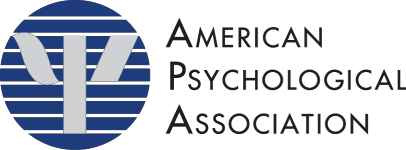 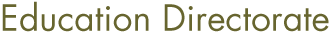 Guidance for Writing Behavioral Learning ObjectivesThere are key components of well-written behavioral learning objectives that – when incorporated – allow for an optimal, articulated experience for learners. Consider using the below checklist when developing your objectives.Are my learning objectives: observable and measurable (i.e., use action verbs that describe measurable behaviors)? statements that clearly describe what the learner will know or be able to do as a result of having attended an educational program or activity? focused on the learner? appropriate in breadth (not too few or too many – e.g., 3-4 objectives for a four-hour program)? sufficient in depth (at the postdoctoral level for psychologists and clearly articulated – e.g., does thewhole of the objective make sense and is it appropriate for CE)? fully linked to: (a) the program narrative, (b) adequate references that support content, & (c) are listed on promotional materials?  Example of well-written learning objectives for a 4-hour CE session on hypnosis and pain:At the end of this workshop, the learner will be able to:Describe 3 key aspects of basic hypnosis theory and technique;Explain differences between demonstrations of hypnotic technique and phenomena;Identify 2 differences between acute and chronic pain; andDemonstrate effective use of hypnosis in controlling acute pain.Notes: For additional guidance on learning objectives, refer to the Standards and Criteria (Standard C, Educational  and Technical Assistance). And, for further clarification on linking objectives, content, and promotional materials please refer to our “What Should I Know about Standard D?” resource.Verbs to consider when writing learning objectivesVerbs to avoid when writing learning objectiveslist, describe, recite, write, identifyÄ know, understandcompute, discuss, explain, predictÄ learn, appreciateapply, demonstrate, prepare, useÄ become aware of, become familiar withanalyze, design, select, utilizecompile, create, plan, reviseassess, compare, rate, critique